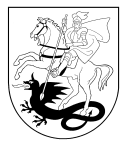 MARIJAMPOLĖS SAVIVALDYBĖS TARYBASPRENDIMASDĖL MARIJAMPOLĖS VAIKŲ LOPŠELIO-DARŽELIO „RŪTA“ 2022 METŲ VEIKLOS ATASKAITOS VERTINIMO2023 m. kovo 13 d. Nr. 1-63MarijampolėVadovaudamasi Lietuvos Respublikos vietos savivaldos įstatymo 16 straipsnio 3 dalies 2 punktu, Viešojo sektoriaus subjekto metinės veiklos ataskaitos, viešojo sektoriaus subjektų grupės metinės veiklos ataskaitos ir Vyriausybės veiklos ataskaitos rengimo tvarkos aprašo, patvirtinto Lietuvos Respublikos Vyriausybės 2019 m. vasario 13 d. nutarimu Nr. 135 „Dėl Viešojo sektoriaus subjekto metinės veiklos ataskaitos, viešojo sektoriaus subjektų grupės metinės veiklos ataskaitos ir Vyriausybės veiklos ataskaitos rengimo tvarkos aprašo patvirtinimo“, 4 ir 12 punktais, Marijampolės savivaldybės tarybos veiklos reglamento, patvirtinto Marijampolės savivaldybės tarybos 2017 m. balandžio 24 d. sprendimu Nr. 1-141 „Dėl Marijampolės savivaldybės tarybos veiklos reglamento patvirtinimo“, 272 punktu ir atsižvelgdama į Marijampolės savivaldybei pavaldžių įstaigų vadovų 2022-ųjų metų veiklos ataskaitų pateikimo Marijampolės savivaldybės tarybai 2023 m. vasario 7 d. grafiką Nr. AL-1317, suderintą Marijampolės savivaldybės mero, Marijampolės savivaldybės taryba nusprendžia:1. Pritarti Marijampolės vaikų lopšelio-darželio „Rūta“ 2022 metų veiklos ataskaitai (pridedama).2. Nurodyti, kad šis sprendimas per vieną mėnesį nuo paskelbimo (įteikimo) dienos gali būti skundžiamas pasirinktinai Lietuvos administracinių ginčų komisijos Kauno apygardos skyriui (adresu: Laisvės al. 36, LT-44240 Kaunas) Lietuvos Respublikos ikiteisminio administracinių ginčų nagrinėjimo tvarkos įstatymo nustatyta tvarka arba Regionų apygardos administracinio teismo Kauno rūmams (adresu: A. Mickevičiaus g. 8A, LT-44312 Kaunas) Lietuvos Respublikos administracinių bylų teisenos įstatymo nustatyta tvarka.Aušra BiskienėSprendimą paskelbti: Interneto svetainėje ; TAR Savivaldybės merasPovilas Isoda